АПЕЛЛЯЦИЯ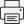 В целях защиты прав участников экзаменов при проведении ГИА создается конфликтная комиссия (далее – КК), которая призвана разрешать спорные вопросы не только по оцениванию экзаменационной работы, но и по соблюдению требований процедуры проведения ГИА.

Апелляции тех участников, которые сдают ГИА за пределами территории Российской Федерации, рассматривает конфликтная комиссия, создаваемая Рособрнадзором совместно с учредителями, МИД России и загранучреждениями.

Участник ГИА имеет право подать апелляцию в КК в письменной форме:о нарушении установленного порядка проведения ЕГЭ по соответствующему учебному предмету;о несогласии с выставленными баллами. КК не рассматривает апелляции по вопросам:содержания и структуры заданий по учебным предметам,оценивания результатов выполнения заданий экзаменационной работы с кратким ответом;нарушения участником ГИА требований, установленных Порядком;неправильного оформления экзаменационной работы.КК не рассматривает черновики участника ГИА в качестве материалов апелляции.Информация о сроках, местах и порядке подачи и рассмотрения апелляций публикуется не позднее чем за месяц до начала экзаменов на официальных сайтах ОИВ, учредителей, загранучреждений, организаций, осуществляющих образовательную деятельность, или специализированных сайтах.При рассмотрении апелляции при желании могут присутствовать участник ГИА и (или) его родители (законные представители), а также общественные наблюдатели.АПЕЛЛЯЦИЯ О НАРУШЕНИИ УСТАНОВЛЕННОГО ПОРЯДКА ПРОВЕДЕНИЯ ГИАСрок подачи - в день проведения экзамена по соответствующему учебному предмету, не покидая ППЭ.

Апелляция подается члену ГЭК.

Апелляция составляется в письменной форме в двух экземплярах: один передается в КК, другой, с пометкой члена ГЭК о принятии ее на рассмотрение в КК, остается у участника ЕГЭ. В целях проверки изложенных в апелляции сведений о нарушении порядка проведения ГИА членами ГЭК организуется проведение проверки при участии организаторов, не задействованных в аудитории, в которой участник сдавал экзамен, технических специалистов и ассистентов, общественных наблюдателей, сотрудников, осуществляющих охрану правопорядка, и медицинских работников. Результаты проверки оформляются в форме заключения. 

Апелляция и заключение о результатах проверки в тот же день передаются членами ГЭК в конфликтную комиссию.

После поступления апелляции в КК ответственный секретарь КК регистрируют ее в журнале регистрации апелляций, после чего информирует апеллянта и (или) его родителей (законных представителей) о дате, времени и месте рассмотрения апелляции.

Срок рассмотрения апелляции - в течение двух рабочих дней с момента ее поступления в КК.
По результатам рассмотрения КК выносит одно из решений:об удовлетворении апелляции;об отклонении апелляции. При удовлетворении апелляции результат экзамена, по процедуре которого участником была подана апелляция, аннулируется и участнику предоставляется возможность сдать экзамен по учебному предмету в иной день, предусмотренный едиными расписаниями проведения ГИА. 

При отклонении апелляции результат апеллянта не изменяется и остается действующим.АПЕЛЛЯЦИЯ О НЕСОГЛАСИИ С РЕЗУЛЬТАТАМИ ЕГЭСрок подачи - в течение двух рабочих дней после официального дня объявления результатов ГИА по соответствующему учебному предмету. 


Обучающиеся подают апелляцию в организацию, осуществляющую образовательную деятельность, которой они были допущены в установленном порядке к ГИА. Руководитель организации или уполномоченное им лицо, принявшее апелляцию, незамедлительно передает ее в КК. 

Выпускники прошлых лет подают апелляцию в места, в которых они были зарегистрированы на сдачу ЕГЭ, а также в иные места, определенные ОИВ. 

Апелляция составляется в письменной форме в двух экземплярах: один передается в КК, другой, с пометкой ответственного лица о принятии ее на рассмотрение в КК, остается у апеллянта. 

После поступления апелляции в КК ответственный секретарь КК регистрируют ее в журнале регистрации апелляций, после чего информирует апеллянта и (или) его родителей (законных представителей) о дате, времени и месте рассмотрения апелляции. 
Срок рассмотрения - в течение четырех рабочих дней с момента ее поступления в КК. 

Апеллянту, в случае его участия в рассмотрении апелляции, предъявляются материалы апелляционного комплекта документов и заключение экспертов предметной комиссии, после чего он письменно в соответствующем поле протокола рассмотрения апелляции подтверждает, что ему предъявлены изображения выполненной им экзаменационной работы (заполнявшихся им бланков ЕГЭ), файлы с цифровой аудиозаписью его устных ответов, копии протоколов его устных ответов. Апеллянт должен удостовериться в правильности распознавания информации его бланков ЕГЭ и в том, что его экзаменационная работа проверена в соответствии с установленными требованиями. 

Привлеченные эксперты во время рассмотрения апелляции в присутствии апеллянта и (или) его родителей (законных представителей) дают им соответствующие разъяснения (при необходимости).Время, рекомендуемое на разъяснения по оцениванию развернутых и (или) устных ответов одного апеллянта, не более 20 минут. 

По результатам рассмотрения апелляции о несогласии с выставленными баллами КК принимает решение: об отклонении апелляции и сохранении выставленных баллов (отсутствие технических ошибок и ошибок оценивания экзаменационной работы);об удовлетворении апелляции и изменении баллов (наличие технических ошибок и (или) ошибок оценивания экзаменационной работы). ! ВАЖНО: в случае удовлетворения апелляции количество ранее выставленных баллов может измениться как в сторону увеличения, так и в сторону уменьшения количества баллов.Сроки приема апелляций о несогласии с выставленными баллами и их рассмотрения корректируются с учетом фактической даты официального объявления результатов. 